PRE- ANUNCI DE REGATAEl Club Nàutic Sant Feliu, amb la col·laboració de la Federació Catalana de Vela i l’ACCIO es complau en anunciar i organitzar la I Regata CARLA. CUREM LA SÍNDROME DE RETT, regata de nivell 3 per la classes Optimist, els dies 2 i 3 d’abril de 2016.1 REGLESLa regata es regirà per les regles tal i com es defineixen en el reglament de Regates a Vela, edició 2013 – 2016 i la Guia Esportiva de la Federació Catalana de Vela.En cas de discrepància entre l’Anunci i les Instruccions de Regata i els seus Annexes, prevalen aquests últims.Serà d’aplicació l’Apèndix P del RRV.Es podrà exigir als entrenadors i personal de suport dels regatistes a flot, l’ús de l’armilla salvavides.PUBLICITATEls participants podran exhibir publicitat individual classificada com de Categoria C d’acord amb la Reglamentació 20 de la ISAF i les prescripcions de la RFEV a dita reglamentació.Es podrà exigir als participants l’exhibició de Publicitat d’acord amb l’apartat 20.3 (d)(i) de la Reglamentació 20 del Codi de Publicitat de la ISAF.ELEGIBILITATTots els participants hauran de complir amb els requisits d’Elegibilitat reflectits a la Reglamentació 19 de la ISAF i les Prescripcions RFEV a dita reglamentacióINSCRIPCIONS,Es una regata limitada i tancada. (Apartat 1.3.1.6 de la Guia Esportiva FCV).  Les inscripcions seran complimentades necessàriament on-line en el següent enllaç:http://accio.sailti.com/es/default/races/race/text/i-regata-carla-curem-sindrome-rett-es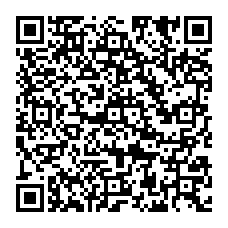 Els drets de inscripció son DESDE 10 €. (donació per curar la sindrome de RETT)Una embarcació no es considerarà inscrita si no ha completat la presentació dels documents següents abans de finalitzar el termini del registre:Llicència federativa de l'any actual.Carnet de Classe de l'any actual.Fotocopia del pagament dels drets de inscripció El termini de la inscripció acabarà el dia 30 de març de 2016 a les 18:00 hores.El Comitè organitzador es reserva el dret d'admetre inscripcions que es rebin després d'aquesta data.El Comitè organitzador podrà exigir la presentació dels documents que justifiquin les dades de la butlleta de inscripció.5	 REGISTRE DE PARTICIPANTS i ENTRENADORSEls drets de inscripció son DESDE 10 €. (donació per curar la sindrome de RETT)Cada participant haurà de confirmar personalment la inscripció a l’Oficina de Regata, entre les 09:00h i les 11:00h del dia 2 d’abril de 2016 El registre es condiciona a la signatura del full de registre, i acceptació de responsabilitat.Caldrà que tots els entrenadors assistents es registrin abans de les 11:00 hores del dia 2 d’abril de 2016 presentant la següent  documentació:	 a)	Llicència federativa de tècnic, vigent	 b)	Identificació de l’embarcació.	 c)	Títol adequat pel govern de l’embarcació   	   d) 	Matriculació i assegurança de l’embarcació amb el rebut corresponent.	  f)	Serà obligatori portar una radio VHF i està a l’escolta pel canal de l’àrea de regata6 	 PROGRAMAL’últim dia de regata no es donaran senyals de sortida a partir de les 16:00 horesHi han programades  6  proves per classe. No es faran més de 4 proves diàries.Proves necessàries per a la validesa del Campionat 1Es descartarà 1 prova amb 5 proves vàlides.7 FORMAT DE COMPETICIÓ: El format de competició serà en flota.8 PUNTUACIÓ: S’aplicarà el sistema de puntuació Baixa, segons Apèndix A del RRV.9	 PREMIS: S’especificaran en el TOA en el transcurs del trofeu.10 RESPONSABILITAT: Tots els participants ho fan sota el seu propi risc i responsabilitat.11 INSTRUCCIONS: Les Instruccions de Regata es podran DESCARGAR a partir de les 09:00 hores del dia 31 d’octubre d’octubre de 2015 en la web de ACCIO.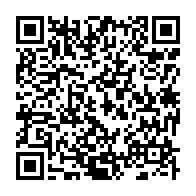 12 Actes Socials:Horarios por concretar: Sorteo, Actuaciones, presentaciones, etc...13 Informació:CLUB NÀUTIC SANT FELIU DE GUÍXOLSESCULLERA DEL PORTTel: + 34  972 32 17 00e-mail: regatacarla@cnsfg.catWeb del club: http://cnsfg.cat/?lang=es14 Allotjament: regatacarla@cnsfg.cat15  El  present Anunci de Regata es pot modificar d’acord amb la Regla 89.2(a) del RRV.Sant Felíu de GuixolsDATA HORAACTE 2 abril 201609:00h a 11:00 hRegistre participants 2  abril 201612:00 hSenyal atenció 1ª prova3  abril 201611:00 hProves3  abril 201617:00 hClausura i lliurament de trofeus